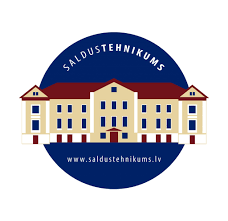 Informatīvs tiešsaistes pasākums   „Iepazīsti Saldus tehnikumu”!Mērķis: iepazīstināt skolēnus, pedagogus karjeras konsultantus un skolotājus ar tālākizglītības iespējām PIKC Saldus tehnikumā.Kad: 2021.gada 23..marts plkst.11.30-12.10Mērķauditorija: Rīgas Teikas vidusskolas 9.klašu audzēkņi, pedagogi, PKK.Semināru organizē: Rīgas Teikas vidusskolas PKK sadarbībā ar Saldus tehnikumu.    Saldus tehnikuma pedagogs karjeras konsultants R.Ošeniece11.30Semināra atklāšana.Māra Vāce, direktores vietniece kultūrizglītības un audzināšanas jomā,Ritma Ošeniece pedagoģe-karjeras konsultante11.05.-12.10Saldus tehnikums. Profesionālās vidusskolas un vispārizglītojošās vidusskolas.Iepazīšanās ar Saldus tehnikumu.Virtuālā pastaiga pa Saldus tehnikumu.Izglītības programmas Saldus tehnikumā.Saldus tehnikuma jaunieši par mācību programmām Saldus tehnikumā.Diskusija- jautājumi, atbildes.